First Mennonite Church of ChristianPastor Laura Goerzen, Pianist-Lu Goering, Greeters-Steve & Cheri Kaufman, Worship Leader–Pat Krehbiel, Speaker Michael UnruhJune 9, 2019Gathering and PraisingPreludeWelcome AnnouncementsOpening Prayer*Gathering Hymn – “What is this place”		        	          #1*Passing the Peace 		Old Testament reading – Exodus 25:1-9Special music-Camp Songs	       Congregation led by Rick Krehbiel“This little light of Mine” & “I am the Resurrection”                                 				words on insertNew Testament Reading – Ephesians 2:19-22Receiving God’s WordSermon -“God is a Camper”          			 Michael UnruhHymn of Response – “Christ is our cornerstone”   		        #43Sharing with One AnotherMoment in Mission – Camp Mennoscah report	Michael UnruhSharing Joys and ConcernsPrayer of the ChurchOffertoryOffertory PrayerGoing in God’s NameSung Benediction - “The peace of the earth be with you”	 STJ #77  *BenedictionPostlude*Those who are able are invited to standPastor Laura GoerzenPastor Laura’s email:  laura.n.goerzen@gmail.comPastor Laura’s Cell Phone:  620-386-0518Pastor’s office Hours:  Tues.—Fri. 9:30AM-1:30PMStudy Phone 620-345-8766Church Secretary:  Lurline WiensLurline’s phone number:  620-345-6657Lurline’s email:  fmcc.secretary1@gmail.comOffice hours:  Tues. 1:00-4:00PM, Thurs-Fri. 8:30AM-12:00pmChurch Phone:  620-345-2546Church Website:  www.fmccmoundridge.orgGod is a Camper!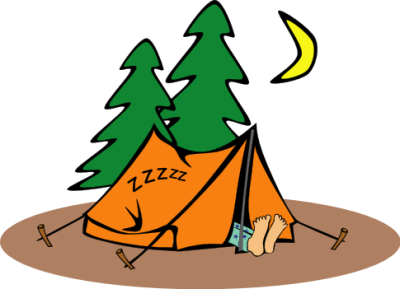 First Mennonite Church of ChristianMoundridge, KSA welcoming Community of Christians for PeaceJune 9, 2019AnnouncementsThe West Zion Mennonite Church Concert Series:   continues on Sunday evening, June 9, 2019 at 7 p.m.  Featured performers include Christopher Shaw, Organ; Andrew Thiesen, Trombone; and Family & Friends, a vocal quartet made up of Doug Huxman, Steve & Amy Sherbenou, and Jan Gilmore.  No admission will be charged; however, a free-will offering will be received during the concert.  After the concert, there will be a fellowship time with refreshments served.. God loves children!  Collecting MCC infant kits:  As part of our focus on God’s love for children during our June 30 Sunday school hour, we will assemble infant care kits for MCC.  Bring your donated items to church any time before 9:30 am on June 30.  New items only, sizes 3-12 months.	3 gowns/sleepers (flannel or similar warm, soft material)	3 undershirts/onesies (short or long sleeves)1 receiving blanket (light weight fleece or flannel, minimum 30 in x 30 in, larger sizes preferred)4 large, heavy-duty safety pins1 large bar mild soap (leave in wrapper)1 pair of socks1 capDid you know FMCC has a website? You can access recent bulletins, a guide to our cemetery, and other information about our church at www.fmccmoundridge.org.Lunch in the park:  if you know of a child who needs help with meals this summer, please let them know about Lunch in the Park. Every Tuesday from 11:30-12:00 this summer there will be a free lunch available at Black Kettle Park for kids in the community. More information is on the board.Senior Center annual bake sale:  Thursday, June 13 from 8:30 am -1:00 pm, at the Senior Center, 100 N Schmidt.  Proceeds will go towards replacing the flooring in the Health room.  If you would like to bake something and donate it, have it at the Senior Center by 7:30 am.  All donations are welcome.  Come and shop for some yummy baked goods.Peace Sunday:  We will be observing Peace Sunday at FMCC August 18.  At 9:30AM, Rick Krehbiel and Gordon Goering will share observations and reflections from their participation in MCC's Texas Borderlands Learning Tour. At 10:30AM, we will worship with guest speaker, Kathy Neufeld Dunn, who also attended the Learning Tour. A potluck will follow.MCC needs your help to replenish supplies in our Material Resources Center! The following items are running low: black and white spools of all-purpose thread, minimum 250 yards, for Sewing Kits (each kit has 3 spools of each color in it). Lotion, minimum 10 oz, for Returning Citizen Care Kits and sanitary napkins, thin maxi, any count, for Relief Kits. MCC only distributes complete kits, so when we are low on one item the processing of the entire kit comes to a halt. Items for kits can be dropped off or shipped to MCC Central States, 121 E. 30th, PO Box 235, North Newton, KS 67117. Questions?  Check out the kits page at mcc.org/kits or contact katemast@mcc.org.  OpportunitiesToday:  9:15AM	First Perk	  9:00AM	Breakfast	 10:30AM	Worship ServiceJune 9:  West Zion concert, 7:00 pmJune 13:  Senior Center bake sale, 8:30 am – 1:00 pmJune 19: Deacons Meeting, 7:00PM, Board Meeting, 8:00PMJune 30:  put together infant care kits during Sunday SchoolJuly 2-6:  MCUSA Convention, Pastor Laura out of officeJuly 13-14:  Camp Mennoscah with Eden ChurchJuly 16-19:  Community Vacation Bible School August 18:  Peace Sunday, Rick Krehbiel & Gordon Goering report during Sunday School, Kathy Neufeld Dunn will speakSunday June 16:  Organist-Hazel Voth & Roberta Gingerich, Greeters-James Ratzlaff family, Worship Leader-Gordon GoeringWe seek and practice ShalomThe highest love of all finds its fulfillment not in what it keeps,
but in what it gives.
                                 - Father Andrew